Dicionários Online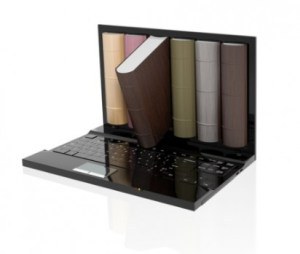 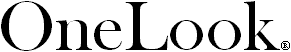 Se precisar de um dicionário online (monolíngue ou bilíngue) , experimente o http://www.onelook.com.  Você digita uma palavra, expressão ou sigla em inglês e o site faz uma busca em mais de mil dicionários. Não é por acaso que ele é chamado de o Google dos Dicionários. Dentre eles, estão os mais conhecidos, como Macmillan Dictionary, Merriam-Webster’s Online Dictionary, Collins English Dictionary, Cambridge Advanced Learner’s Dictionary, American Heritage Dictionary of the English Language, Compact Oxford English Dictionary etc. Os resultados são agrupados por categoria. Por exemplo, se você digita stem cell (célula tronco), você vê uma relação dos dicionários genéricos e depois os médicos. Se digitar interest rate (taxa de juros), novamente você tem os genéricos seguidos pelos de economia. Aí você escolhe qual obra quer consultar.Esse recurso é muito bom para você encontrar aquelas palavras e expressões mais raras ou para comparar as definições e/ou exemplos de diferentes dicionários. Muitos deles oferecem a pronúncia dos termos em arquivos de áudio. Há ainda outras vantagens que você vai descobrir ao experimentar esse site gratuito.THE FREE DICTIONARY http://pt.thefreedictionary.com/ Customize Your Homepage: TheFreeDictionary.com agora permite que você crie sua própria homepage pessoal, adicionando e removendo, arrastando e soltando, e "using or losing"  nas janelas de conteúdo existentes. Além disso, você pode adicionar seus próprios marcadores, informações sobre o tempo, horóscopo, e feeds RSS de qualquer lugar na web.Parte superior do formulário